A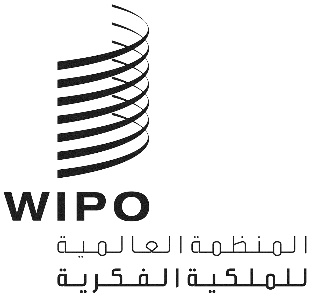 PCT/WG/13/7 REV.الأصل: بالإنكليزيةالتاريخ: 21 سبتمبر 2020معاهدة التعاون بشأن البراءاتالفريق العاملالدورة الثالثة عشرةجنيف، من 5 إلى 8 أكتوبر 2020تنسيق المساعدة التقنية في إطار معاهدة التعاون بشأن البراءاتوثيقة من إعداد المكتب الدوليتحدّث هذه الوثيقة المرفق الثاني للوثيقة PCT/WG/13/7 من أجل عرض المساعدة التقنية الأخيرة المتعلقة بمعاهدة التعاون بشأن البراءات، التي قُدمت على الإنترنت بسبب جائحة كوفيد-19. وأُضيفت إلى الوثيقة الفقرات من 5 إلى 7 التي تناقش تقديم المساعدة التقنية عن بُعد، إضافة إلى تعديل أرقام الفقرات تبعاً لذلك. وتتضمن الفقرة 9 معلومات محدّثة عن نظام الويبو لإدارة الملكية الصناعية، وركن البراءات، وتذكر الفقرة 16 إعادة تحديد موعد الدروة الخامسة والعشرين للجنة المعنية بالتنمية والملكية الفكرية.أنشطة المساعدة التقنية في إطار معاهدة التعاون بشأن البراءاتاتفق الفريق العامل في دورته الخامسة في 2012 على جعل التقارير بشأن مشروعات المساعدة التقنية المتعلقة بمعاهدة التعاون بشأن البراءات (معاهدة البراءات) بندا منتظما في جدول أعمال دوراته المقبلة (انظر الفقرة 20 من الوثيقة PCT/WG/5/21).وقدم المكتب الدولي إلى الفريق العامل، في كل دورة من الدورات اللاحقة له، وثيقة عمل تتضمن معلومات عن أنشطة المساعدة التقنية المتعلقة بمعاهدة البراءات لفائدة البلدان النامية، التي لها تأثير مباشر على استخدام هذه البلدان لمعاهدة البراءات، وخطة عمل تشمل الأنشطة المزمع تنفيذها في الفترة المتبقية من السنة ذات الصلة (على سبيل المثال، انظر الوثيقة PCT/WG/11/22 المقدّمة إلى الدورة الحادية عشرة للفريق العامل).وتقدم هذه الوثيقة معلومات عن أنشطة المساعدة التقنية المتعلقة بمعاهدة البراءات التي اضطلع بها المكتب الدولي في عام 2019 وحتى الآن في عام 2020، وتعرض الأنشطة المخطط لها في الفترة المتبقية من عام 2020. وأُلغيت بعض الأنشطة المخطط إجراؤها في النصف الأول من عام 2020 بسبب جائحة كوفيد-19. وفضلاً عن أنشطة المساعدة التقنية ذات التأثير المباشر على استخدام البلدان النامية لمعاهدة البراءات، تعرض الوثيقة المستجدات الخاصة بالمساعدة التقنية المتعلقة بمعاهدة البراءات التي تجري تحت إشراف هيئات الويبو الأخرى.أنشطة المساعدة التقنية التي لها تأثير مباشر على استخدام البلدان النامية لمعاهدة البراءاتيرد في المرفقين الأول والثاني لهذه الوثيقة معلومات بشأن أنشطة المساعدة التقنية التي تؤثر على استخدام البلدان النامية لمعاهدة البراءات تأثيرا مباشرا؛ وأُدرجت جميع أنشطة المساعدة التقنية التي يكون أحد المستفيدين منها على الأقل من البلدان المؤهلة للحصول على تخفيض في رسوم معاهدة البراءات وفقا للبند 5 من جدول رسوم المعاهدة، الذي دخل حيز النفاذ في 1 يناير 2020. ويتضمن المرفق الأول قائمة شاملة بجميع أنشطة المساعدة التقنية التي نُفذت في عام 2019، بينما يقدم المرفق الثاني قائمة بجميع الأنشطة لعام 2020 التي نُفذت حتى الآن، ويعرض الأحداث المخطط لها في الفترة المتبقية من عام 2020. ويعرض الجدول أيضاً الأحداث المخطط لها في النصف الأول من عام 2020 بيد أنها أُلغيت بسبب جائحة كوفيد-19. ولمزيد من المعلومات الأساسية عن التخطيط لهذه المساعدة التقنية وتقديمها، انظر الفقرات من 5 إلى 11 من الوثيقة PCT/WG/6/11.تقديم المساعدة التقنية عن بُعدنتيجة لكوفيد-19 وقيود السفر الناجمة عنه، قدم المكتب الدولي المساعدة التقنية المتعلقة بمعاهدة البراءات في الشهور الأخيرة عن طريق الأحداث والاجتماعات المعقودة عن بُعد. وبما أن الأفراد لا يحتاجون إلى السفر من أجل المشاركة عن بُعد، جذبت بعض هذه الأنشطة عدداً من المشاركين من طائفة أوسع من الأماكن يزيد عن العدد الممكن عادة في حدث حضوري. وفي غياب الحاجة إلى مكان من أجل استيعاب المشاركين وحجز رحلات السفر، يمكن للمنظمين أيضاً أن ينظموا الأحداث بإشعار أكثر تأخراً. ومن الممكن أيضاً تقديم المحتوى الذي يُغطى عادة في حدث واحد على عدة جلسات في أيام مختلفة. ومع ذلك، لم يتسنى إجراء الأنشطة المنطوية على إتاحة أدوات وخدمات تكنولوجيا المعلومات المتعلقة بمعاهدة البراءات والتدريب عليها، التي تتضمن مساعدة عملية للمستخدمين. وبالتالي، فإن المساعدة التقنية عن بُعد ليست بالضرورة بديلاً للمساعدة التقنية الشخصية.وعلى الرغم من أن المحتوى الموضوعي للمساعدة التقنية عن بُعد قد يشابه محتوى الاجتماعات الحضورية، لكن تقديم المواد قد تم تكييفه مع المشاركة الافتراضية. وبشكل عام، تبلغ مدة الندوات الإلكترونية والاجتماعات الأخرى على الإنترنت حوالي ساعتين إلى ثلاث ساعات، على عكس العديد من الندوات وحلقات العمل التي تتضمن عروضاً ويحضروها المشاركون على عدة أيام. والأحداث على الإنترنت مدتها أقصر لأسباب عدة. فالمناطق الزمنية المختلفة بين المشاركين تقيد الحيز اليومي الذي يمكن فيه واقعياً حضور جميع المشاركين، وفي بعض الأحيان، يتعين تسجيل العروض مسبقاً. وإضافة إلى ذلك، فإن الفصل بين المتحدث والجمهور على الإنترنت يصعّب تبادل الآراء بطريقة عفوية وبناء صلة بين المشاركين. وعوضاً عن ذلك، يجري التواصل فيما يخص المساعدة التقنية على الإنترنت في اتجاه واحد إلى حد كبير. وقد يحظى المشاركون بفرصة كتابة الأسئلة في خانة الدردشة على المنصة، ولكنهم لا يستغلون عادة هذه الفرصة. وعند طرح الأسئلة، يتعين أن تكون الأسئلة واضحة ومقتضبة لأن المقدم ليس لديه الفرصة ليستوضح قبل الإجابة.وتتاح منصات مختلفة لعقد الندوات الإلكترونية والاجتماعات على الإنترنت، ولكن الخيار ينحصر أكثر إذا كان المستخدم يريد واجهة بلغة معينة غير اللغة الإنكليزية. وفضلاً عن ذلك، فإن مكاتب عديدة تسمح للموظفين باستخدام منصات اجتماع محددة فقط لا تتماشى دوماً مع تلك التي تسمح أمانة الويبو عادة باستخدامها. وتطلّب ذلك بالتالي من المكتب الدولي ومكاتب الملكية الفكرية النظر في خيارات بديلة للمنصات التي تنصح بها. وعلاوة على ذلك، فإن المشاركين المنضمين إلى الأحداث يملكون معداتهم وتجهيزاتهم الخاصة بهم لتكنولوجيا المعلومات، ويمكن أن يواجهوا صعوبات في الاتصال يصعب حلها لأن الحلول قد تعتمد على الجهاز المستخدم، سواء أكان هاتفاً محمولاً أو حاسباً أو حاسباً لوحياً. وعلى الرغم من أن إجراء جلسة اختبار قد يساعد في فحص الاتصال، فإن ذلك يشمل في العادة قلة من الأفراد فقط ويمكن أن تحدث مشاكل جديدة خلال الحدث عند اتصال المزيد من المشاركين في الوقت ذاته. وفي إحدى الحالات، أُعيد تحديد موعد حدث لمكتب للملكية الفكرية بسبب مشاكل في الاتصال عندما كان العديد من المشاركين يعملون من المنزل، ولكنه جرى بنجاح في موعد آخر مع وجود عدد أكبر من الموظفين في المكتب. والترجمة الشفوية عن طريق منصة على الإنترنت أصعب بكثير أيضاً مما هي عليه في اجتماع حضوري. ولذلك قد يُستحب إجراء الأحداث على الإنترنت بلغة واحدة وتكرار الحدث بلغات أخرى حسب الاقتضاء.أنشطة المساعدة التقنية المتعلقة بمعاهدة البراءات التي أُجريت تحت إشراف هيئات الويبو الأخرىكما هو مبين في الفقرتين 12 و13 من الوثيقة PCT/WG/6/11، وحسبما نصت عليه المادة 51 من معاهدة البراءات، نُفذ العديد من أنشطة المساعدة التقنية التي تتعلق بتطوير أنظمة البراءات في البلدان النامية، التي تتجاوز الأنشطة التي تؤثر تأثيرا مباشرا على استخدام البلدان النامية لمعاهدة البراءات، تحت إشراف هيئات الويبو الأخرى (غير معاهدة البراءات)، ولاسيما اللجنة المعنية بالتنمية والملكية الفكرية (لجنة التنمية) واللجنة المعنية بمعايير الويبو (لجنة المعايير) والجمعية العامة للويبو.ولما كان عرض قائمة مفصلة بجميع تلك الأنشطة والمشاريع يتجاوز نطاق هذه الوثيقة، تقدم الفقرات التالية بعض الأمثلة على تلك الأنشطة والمشاريع مع الإشارة إلى البرنامج ذي الصلة في إطار البرنامج والميزانية للثنائية 2020/2021. وتحتوي الوثائق المتعلقة بتنسيق المساعدة التقنية لدورات الفريق العامل منذ عام 2013 وآخرها الوثيقة PCT/WG/12/22 للدورة الثانية عشرة، تفاصيل عن هذه الأنشطة أيضاً.يشمل البرنامج 15 "حلول الأعمال لمكاتب الملكية الفكرية" تحت مسؤولية قطاع البنية التحتية العالمية، أنشطة ترمي إلى تحسين الخدمات التي تقدمها هذه المكاتب، خاصة في البلدان النامية، لإدارة حقوق الملكية الفكرية، بما في ذلك البراءات. وفي نهاية عام 2019، كان 87 مكتباً من مكاتب الملكية الفكرية في البلدان النامية يستخدم مجموعة تطبيقات الويبو المكتبية للملكية الفكرية، بما في ذلك نظام الويبو لأتمتة الملكية الصناعية. وإحدى استراتيجيات التنفيذ في البرنامج والميزانية للثنائية 2020/2021 هي توفير خدمات كاملة إلكترونية وغير ورقية لمكاتب الملكية الفكرية من خلال تعزيز وحدات الخدمات الإلكترونية (WIPO File وWIPO Publish) وإدماجها مع نظام أتمتة الملكية الصناعية (IPAS). ويوفر تقرير المساعدة التقنية المقدم في الدورة الحادية عشرة للفريق العامل (انظر الفقرة 6 (أ) من الوثيقة PCT/ WG/11/22) مزيدًا من المعلومات بشأن مجموعة تطبيقات الويبو المكتبية للملكية الفكرية.إن نظام الويبو للنفاذ المركزي إلى نتائج البحث والفحص (WIPO CASE) هو جزء آخر من البرنامج 15. ويوفر نظام الويبو للنفاذ المركزي إلى نتائج البحث والفحص منصة لتبادل وثائق البحث والفحص المرتبطة بطلبات البراءات بطريقة آمنة، ويرتبط بنظام ملف البوابة الواحدة (OPD) الذي أنشأته مكاتب الملكية الفكرية الخمسة لتبادل المعلومات بين النظامين. وهذا يمكّن مكاتب الملكية الفكرية من زيادة فعالية عملية البحث والفحص وجودتها. ويمكن الاطلاع على مزيد من المعلومات حول نظام الويبو للنفاذ المركزي إلى نتائج البحث والفحص على الموقع الإلكتروني للويبو من خلال الرابط: https://www.wipo.int/case/en/.تضمن جزء من البرنامج 13 "قواعد البيانات العالمية" تحت مسؤولية قطاع البنية التحتية العالمية قاعدة بيانات ركن البراءات المتاحة بجميع لغات نشر معاهدة البراءات العشر. وتوفر إمكانية النفاذ إلى أكثر من 90 مليون وثيقة براءة بما في ذلك أكثر من 3.9 مليون طلب منشور من طلبات معاهدة البراءات، ويشمل ذلك مجموعات من 60 مكتباً وطنياً وإقليمياً، ويمكن البحث في كثير منها بنسق النص الكامل. وتتوافر معلومات عن معالجة الطلبات المودعة بناء على المعاهدة في المرحلة الوطنية لما عدده 75 مكتبا وطنيا وإقليميا. وفي سبتمبر 2019، أُطلقت واجهة جديدة لركن البراءات بالتزامن مع إطلاق الويبو لبوابة الملكية الفكرية الجديدة، وهي مدخل شامل للنفاذ إلى جميع خدمات الملكية الفكرية الإلكترونية التي تتيحها الويبو. وجرى في الوقت ذاته تعزيز مرفق البحث عن التركيب الكيميائي للتمكين من البحث عن طريق رسم فرادى التركيبات الفرعية، بينما كان البحث عن التركيب الكيميائي مسبقاً يقتصر على رسم التركيبات الكاملة. ومن الممكن حالياً البحث عن الأجزاء المنفردة في أكثر من 10 ملايين تركيب كيميائي في ركن البراءات، وهذا ما يتيح إمكانية الحصول على المزيد من النتائج. وجرى أيضاً تحسين ركن البراءات في فبراير 2020 من أجل السماح للمستخدمين بالنفاذ إلى المعلومات المتعلقة بأسر البراءات فيما يخص طلبات معاهدة البراءات، وإضافة حقل بحث جديد لوثائق التصنيف التعاوني للبراءات. وتحتوي قاعدة بيانات ركن البراءات على أكثر من 200 مليون مدخل للتصنيف التعاوني للبراءات، وتوافق هذه المدخلات أكثر من 40 مليون إيداع مميز للبراءات. ويمكن الاطلاع على مزيد من المعلومات بشأن ركن البراءات على موقع الويبو الإلكتروني على الرابط: https://www.wipo.int/patentscope/ar/.أُنشئ في إطار البرنامج 14 "خدمات النفاذ إلى المعلومات والمعرفة" تحت مسؤولية قطاع البنية التحتية العالمي، ما يقارب 1000 مركز من مراكز دعم التكنولوجيا والابتكار (TISCs) في 80 دولة عضواً منذ عام 2009. ومن بين الخدمات التي تقدمها مراكز دعم التكنولوجيا والابتكار مساعدة البلدان النامية في النفاذ إلى معلومات البراءات واستخدامها بشكل أكثر فعالية واستخدام أدوات البحث وقواعد البيانات. وفي عام 2019، نُظمت أحداث تدريب في الموقع حول البحث في البراءات وتحليلات البراءات في 32 بلداً، وأتُيح المزيد من فرص التدريب على الإنترنت. ورُوج للأدلة العملية الرامية إلى تحديد الاختراعات التي آلت إلى الملك العام والاستفادة منها في شبكات مراكز دعم التكنولوجيا والابتكار التي تتطلب المزيد من موارد وخدمات الدعم في مجال الابتكار. ويمكن الاطلاع على مزيد من المعلومات عن مراكز دعم التكنولوجيا والابتكار على موقع الويبو الإلكتروني على الرابط: https://www.wipo.int/tisc/ar/ والفقرة 59 "2" من تقرير المدير العام بشأن تنفيذ أجندة التنمية لعام 2019 (الوثيقة CDIP/25/2).تشمل الأجزاء الأخرى من البرنامج 14 "خدمات النفاذ إلى المعلومات والمعرفة" النفاذ إلى الأبحاث من أجل التنمية والابتكار (ARDI) والنفاذ إلى المعلومات المتخصصة بشأن البراءات (ASPI). ويوفر برنامج "النفاذ إلى الأبحاث من أجل التنمية والابتكار"، من خلال الشراكة بين القطاعين العام والخاص، نفاذاً مجانياً أو بتكلفة منخفضة إلى حوالي8,000  مجلة علمية وتقنية قائمة على الاشتراك و34,000 كتاب إلكتروني ومصنفات مرجعية لفائدة المؤسسات المسجلة في 125 بلداً من البلدان النامية والبلدان الأقل نمواً. وبرنامج "النفاذ إلى الأبحاث من أجل التنمية والابتكار" هو أحد البرامج الخمسة في شراكة "البحث من أجل الحياة" التي ترمي إلى تقليص الفجوة المعرفية بين البلدان مرتفعة الدخل والبلدان منخفضة أو متوسطة الدخل عن طريق توفير نفاذ بتكلفة ميسّرة إلى المعلومات العلمية والمهنية والبحثية. وهناك أكثر من 10,000 مؤسسة مسجلة في شراكة "البحث من أجل الحياة"، وهو ما يتيح المجال للنفاذ إلى أكثر من 23,000 مجلة و86,000 كتاب ومصنف مرجعي متاحة في هذه البرامج. وواصل برنامج "النفاذ إلى الأبحاث من أجل التنمية والابتكار" توفير النفاذ المجاني أو بتكلفة منخفضة إلى خدمات البحث التجاري في البراءات والخدمات التحليلية لأكثر من 140 مؤسسة مسجلة في 51 بلداً من البلدان النامية والبلدان الأقل نمواً. ويوفر موقع الويبو الإلكتروني مزيداً من المعلومات حول الأنشطة ومعايير الأهلية بشأن برنامجي "النفاذ إلى الأبحاث من أجل التنمية والابتكار" و"النفاذ إلى المعلومات المتخصصة بشأن البراءات" على الرابطين: https://www.wipo.int/ardi/ar، وhttps://www.wipo.int/aspi/ar على التوالي. وتعرض الفقرة 59 "2" من تقرير المدير العام بشأن تنفيذ أجندة التنمية لعام 2019 (الوثيقة CDIP/25/2) مزيدًا من التفاصيل حول هذين البرنامجين.يوفّر البرنامج 11 "أكاديمية الويبو" تحت مسؤولية قطاع التنمية، أنشطة التدريب وتكوين الكفاءات البشرية لفائدة البلدان النامية والبلدان الأقل نمواً والبلدان المنتقلة. ويُقدم التدريب من خلال برنامج التطوير المهني الذي يوفر تدريبات بشأن الملكية الفكرية للمسؤولين الحكوميين والمسؤولين في القطاع العام، وبرنامج المدارس الصيفية للطلاب والمهنيين الشباب، وبرنامج المؤسسات الأكاديمية، وبرنامج التعليم عن بعد. ويقدم موقع الويبو الإلكتروني مزيدًا من المعلومات عن برامج أكاديمية الويبو على الرابط: https://www.wipo.int/academy/ar بما في ذلك التقرير السنوي لأكاديمية الويبو لعام 2019 الذي يعرض إنجازات الأكاديمية التي تحققت في عام 2019 ويسلط الضوء على آخر التطورات، بما في ذلك الشراكات والدورات الجديدة. وتشير الفقرة 10 من تقرير المدير العام بشأن تنفيذ أجندة التنمية لعام 2019 (الوثيقة CDIP/25/2) إلى أحدث الأنشطة في أكاديمية الويبو.وقد نظرت الجمعية العامة في دورتها الدورة العادية الأخيرة لعام 2019 في أنشطة المساعدة التقنية الرامية إلى تيسير إيداع التبليغات الإلكترونية في البلدان النامية والبلدان الأقل نمواً والبلدان المنتقلة، بما يتماشى مع البند 4 من البيانات المتفق عليها في المؤتمر الدبلوماسي الذي اعتمد معاهدة البراءات (انظر الوثيقة WO/GA/51/16).ويمكن الحصول على معلومات عامة عن أنشطة المساعدة التقنية المنفذة عن طريق الويبو عبر الرابط: https://www.wipo.int/cooperation/en/technical_assistance/ وتحتوي هذه الصفحة على رابط لقاعدة بيانات المساعدة التقنية في مجال الملكية الفكرية (IP-TAD) المتوفرة بالإنكليزية والفرنسية والإسبانية.طريقة عمل نظام معاهدة البراءات فيما يخص تنظيم المساعدة التقنية لفائدة البلدان الناميةناقش الفريق العامل في دورته الخامسة المعقودة في 2012 طريقة عمل نظام معاهدة البراءات فيما يخص تحقيق أهدافه بشأن تنظيم المساعدة التقنية لفائدة البلدان النامية استنادًا إلى الوثيقة PCT/WG/5/6. وترد هذه المناقشات بإيجاز في الفقرة 23 من ملخص الرئيس في هذه الدورة (الوثيقة PCT/WG/5/21) وهي كالتالي:"23.	أعرب بعض من الوفود التي تحدثت في الموضوع عن تأييده للاقتراح المبين في الوثيقة PCT/WG/5/6 بشأن انتظار المناقشات بشأن "المراجعة الخارجية للمساعدة التقنية التي تقدمها الويبو في مجال التعاون لأغراض التنمية" (الوثيقة CDIP/8/INF/1) والتي تُنفذ حالياً في لجنة التنمية قبل النظر في كيفية المضي قدماً فيما يتعلق بالأجزاء المتعلقة بالمساعدة التقنية من توصيات خارطة طريق معاهدة البراءات. وفي هذا السياق، أكد بعض الوفود على أهمية استقاء الدروس من التقرير، وأن تأخذ معاهدة البراءات بناصية الأجزاء المتعلقة بها من التوصيات الواردة في التقرير وإيجاد تنسيق أفضل وقدر أكبر من الوضوح بشأن مدى ارتباط معاهدة البراءات بمشروعات المساعدة التقنية المنفذة في جوانب أخرى بالويبو والتي تشرف عليها هيئات أخرى بالويبو مثل لجنة التنمية".وقد أُجريت "المراجعة الخارجية للمساعدة التقنية التي تقدمها الويبو في مجال التعاون لأغراض التنمية" (الوثيقة CDIP/8/INF/1) ("المراجعة الخارجية") المشار إليها في الفقرة 23 من الوثيقة PCT/WG/5/21 كأحد مكونات مشروع اعتمدته لجنة التنمية في دورتها الرابعة في 2009. واحتوت المراجعة الخارجية على مراجعة لأنشطة المساعدة التقنية الخاصة بمعاهدة البراءات والتي أدرجت في المراجعة الخارجية لمتابعة التوصية 211 (ثانيا) من توصيات خارطة طريق معاهدة البراءات التي أيدها الفريق العامل في دورته الثالثة في عام 2010 (انظر الوثائق PCT/WG/3/2 وPCT/WG/3/5 وPCT/WG/3/13) والفقرات من 14 إلى 137 من تقرير هذه الدورة، والوثيقة PCT/WG/3/14 Rev). ويمكن الاطلاع على التوصية 211 (ثانيا) من توصيات خارطة طريق معاهدة البراءات في الفقرة 129 من الوثيقة PCT/WG/3/14 Rev، وهي كما يلي:"211 (ثانيا).  من الموصى به أن يجري المكتب الدولي دراسة متابعة للمراجعة والتقييم بشأن الطريقة التي عمل بها نظام معاهدة البراءات فيما يخص تحقيق هدفه بشأن نشر المعلومات التقنية وتيسير النفاذ إلى التكنولوجيا فضلاً عن تنظيم المساعدة التقنية لفائدة البلدان النامية."وينبغي أيضا أن تقدم الدراسة توصيات واقتراحات بشأن كيفية تحسين تحقيق الهدف، بما في ذلك كفاية الكشف، لكي تنظر فيها الدول المتعاقدة في الدورة الرابعة للفريق العامل لمعاهدة البراءات، مع الإقرار بأن ثمة تدابير متعلقة بأمور معينة قد تتطلب النقاش في منتديات أخرى بالويبو."وفي هذا السياق، يجب إجراء التغييرات المناسبة في الشكل المقترح لملاحظات الأطراف الأخرى (الوثيقة PCT/WG/3/6، المرفق 2، الصفحة 2) بما في ذلك النواحي المتعلقة "بكفاية الكشف"، من أجل مناقشتها في الدورة المقبلة. …"وقدّم المكتب الدولي تحديثات عن مناقشات المراجعة الخارجية والوثائق المتصلة بالموضوع المقدمة من لجنة التنمية في كل دورة من دورات الفريق العامل المعقودة من 2013 إلى 2017. ونوقش التقدم المحرز بشأن تنفيذ التوصية 211 (ثانياً) والمناقشات التي دارت في لجنة التنمية في الفقرات من 134 إلى 136 من التحديث بشأن تنفيذ توصيات خارطة طريق معاهدة البراءات المرفق بالوثيقة "مواصلة تطوير نظام معاهدة التعاون بشأن البراءات" التي خضعت للمناقشة في الدورة الحادية عشرة للفريق العامل في عام 2018 (انظر المرفق الثاني للوثيقة PCT/WG/11/5).وقررت اللجنة، في الدورة الثامنة عشرة للجنة التنمية، التي عقدت في أكتوبر/نوفمبر 2016، إغلاق بند جدول الأعمال الفرعي الذي يتناول مناقشات المراجعة الخارجية وفتح بند جدول أعمال فرعي في الدورات الست المقبلة بعنوان "المساعدة التقنية التي تقدمها الويبو في مجال التعاون من أجل التنمية" الذي يركز على اقتراح من ست نقاط ("الاقتراح الإسباني") الوارد في الملحق الأول من ملخص رئيس الدورة السابعة عشرة للجنة.وبدأت المناقشات في إطار بند جدول الأعمال الفرعي "المساعدة التقنية التي تقدمها الويبو في مجال التعاون من أجل التنمية" في الدورة التاسعة عشرة للجنة التنمية في مايو 2017. وناقشت لجنة التنمية في دورتها الرابعة والعشرين التي عقدت في نوفمبر 2019 تقريراً بشأن تنفيذ قرار الدول الأعضاء بشأن المساعدة التقنية للويبو (الوثيقة CDIP/24/8). ويلخص هذا التقرير الإجراءات المتخذة في إطار النقاط الست للاقتراح الإسباني، ومناقشات الوثائق التي نظرت فيها اللجنة، والمتابعة المحددة.واستؤنفت المناقشات بشأن المراجعة الخارجية والوثائق ذات الصلة في الدورة الرابعة والعشرين للجنة التنمية. وتعرض الفقرة 11.8 من ملخص رئيس الدورة معلومات عن هذه المناقشات، وهي على النحو الآتي:"11.8. المناقشة بشأن استعراض خارجي للمساعدة التقنية التي تقدمها الويبو في مجال التعاون لأغراض التنمية، الواردة في الوثائق CDIP/8/INF/1 وCDIP/9/15 وCDIP/9/16 وCDIP/16/6. وأحاطت اللجنة علماً بالتنفيذ النهائي للاقتراح الإسباني المعدَّل الوارد في الملحق الأول لملخص رئيس الدورة السابعة عشرة للجنة التنمية. وأحاطت اللجنة علماً أيضاً بالمناقشة المتعلقة بالوثائق CDIP/8/INF/1 وCDIP/9/15 وCDIP/9/16 وCDIP/16/6؛ وقررت أن تستخدم الوثيقة CDIP/24/8 وأي اقتراحات أخرى محتملة تقدِّمها الدول الأعضاء في المستقبل أساساً للمناقشات التالية. وقررت اللجنة أن المناقشات المتعلقة بمساعدة الويبو التقنية ستستمر في إطار البند الفرعي من جدول الأعمال بشأن "المساعدة التقنية التي تقدمها الويبو في مجال التعاون لأغراض التنمية"وبالتالي، ستواصل لجنة التنمية في دروتها الخامسة والعشرين المناقشات بشأن المساعدة التقنية التي تقدمها الويبو في مجال التعاون لأغراض التنمية، ومن المقرر أن تعقد هذه الدورة في الفترة من 9 إلى 13 نوفمبر 2020. وإضافة إلى ذلك، ستنظر لجنة التنمية في وثيقتين تعرضان معلومات عن الندوات الإلكترونية بشأن المساعدة التقنية التي تقدمها الويبو، بما في ذلك تقييم مستقل (الوثيقتان CDIP/25/3 وCDIP/25/4). ويأتي ذلك بعد المناقشات التي جرت في الدورة الثالثة والعشرين للجنة التنمية، في إطار الاقتراح الإسباني، بشأن وثيقة تحمل عنوان "نموذج منتدى إلكتروني بشأن المساعدة التقنية"، حيث إن لجنة التنمية "(…) طلبت من الأمانة تنفيذ المنتدى الإلكتروني، على النحو الوارد في الخيار باء، لفترة أولية مدتها ستة أشهر، وتقديم تقرير تقييم عن المنتدى الإلكتروني إلى الدورة الخامسة والعشرين للجنة، كي يتسنى النظر فيه بشكل معمّق" (انظر الفقرة 1.8 من ملخص رئيس الدورة الثالثة والعشرين للجنة التنمية).وتضمّن التحديث بشأن المناقشات الجارية في لجنة التنمية حول المساعدة التقنية التي تقدمها الويبو في مجال التعاون لأغراض التنمية، المقدّم إلى الدورة العاشرة للفريق العامل، توصية مفاده أنّه وبغية تجنب تكرار الأعمال ينبغي للفريق العامل أن ينتظر نتيجة مناقشات الاقتراح الوارد في الملحق الأول لملخص رئيس الدورة السابعة عشرة للجنة التنمية وتنفيذها النهائي، إلى جانب الوثائق ذات الصلة بالمساعدة التقنية، بما في ذلك المراجعة الخارجية، قبل النظر في كيفية المضي قدماً فيما يتعلق بالأجزاء المتعلقة بالمساعدة التقنية من التوصية 211 (ثانياً) من توصيات خارطة طريق معاهدة البراءات (انظر الفقرة 13 من الوثيقة PCT/WG/10/19). وفي هذا الصدد، أوضحت الأمانة أن المناقشات التي دارت في لجنة التنمية كانت إضافة إلى التقارير المقدمة إلى الفريق العامل المعني بالمساعدة التقنية المتعلقة بمعاهدة البراءات، والتي ستستمر كبند منتظم، كما اتفق عليه الفريق العامل في عام 2012. وأية توصيات بشأن تنفيذ المساعدة التقنية تصدرها اللجنة في المستقبل وتشمل عنصراً يتعلق بمعاهدة البراءات سترجع إلى الفريق العامل للنظر فيها في دورة لاحقة (انظر الفقرة 126 من تقرير الدورة العاشرة، الوثيقة PCT/WG/10/25).إن الفريق العامل مدعو إلى الإحاطة علماً بمضمون هذه الوثيقة.[يلي ذلك المرفقان]أنشطة المساعدة التقنية التي لها تأثير مباشر على معاهدة البراءات(منفذة في 2019)يحتوي هذا المرفق على قائمة شاملة لجميع أنشطة المساعدة التقنية التي لها تأثير مباشر على استخدام البلدان النامية لمعاهدة البراءات والتي أجريت في 2019، وهي مُصنّفة بحسب محتويات نشاط المساعدة التقنية المنجزة على النحو التالي:(أ)	المعلومات العامة المتعلقة بالبراءات (يشار إليها بالحرف "ألف" في الجداول). الأنشطة التي تنطوي على توفير المعلومات عن حماية البراءات ونظام البراءات الدولي بصفة عامة وتشمل الأحداث التي تجري فيها المحادثات بشأن جوانب نظام البراءات التي لا تقتصر على معاهدة البراءات فقط. ويمكن أن يشمل ذلك عروضا لتقديم نظام البراءات مثل كيفية إيداع طلبات البراءات، والشروط القانونية الرئيسية لكي يكون اختراع ما أهلا للحماية ببراءة، وفوائد الحماية بالبراءات، والبدائل الممكنة مثل نماذج المنفعة وحماية المعلومات التجارية السرية باعتبارها سرا تجاريا. وتشمل الموضوعات الأخرى المتناولة أنظمة البراءات الوطنية والإقليمية، وأهمية المعلومات المتعلقة بالبراءات ودورها، بما في ذلك مبادرات تيسير النفاذ إلى المعلومات التقنية وموضوعات أكثر تفصيلا مثل صياغة البراءات. وفي بعض الأحداث، تُعطى معلومات بشأن الحماية الاستراتيجية للاختراعات ودور البراءات في نقل التكنولوجيا من قبل متحدثين من منظمات أخرى يمكنهم تقديم آرائهم عن القضايا المحلية التي تهم المستفيدين.(ب)	المعلومات المفصلة المتعلقة بمعاهدة البراءات (يشار إليها بالحرف "باء" في الجداول). توفر الندوات المفصلة بشأن معاهدة البراءات تغطية شاملة للمعاهدة. وفيما يخص الشروط الشكلية ومعالجة الطلبات في مكاتب تسلم الطلبات، تشمل الموضوعات المطروحة العناصر المطلوبة في الطلبات الدولية للبراءة، وأساليب الإيداع المختلفة المتاحة، والرسوم المستحقة خلال عملية الإيداع، وإيداع مطالبات الأولوية، وتصحيح أوجه النقص، وتصحيح الأخطاء الواضحة، وتدوين التغيرات، وحالات السحب. وتتناول الندوات أيضا موضوعات رئيسية مثل دور ومهام المكتب الدولي وإدارات البحث الدولي والفحص التمهيدي الدولي. ويشمل ذلك النشر الدولي للطلبات، وإعداد تقارير البحث الدولي وتقارير الفحص التمهيدي الدولي بشأن أهلية الحماية بموجب براءة، وخيارات مثل البحث الدولي التكميلي، والتعديلات بموجب المادة 19 وإجراءات الفحص التمهيدي الدولي بموجب الفصل الثاني. وتناقش ندوات معاهدة البراءات مسألة دخول المرحلة الوطنية، وتبين الإجراءات التي يقوم بها المكتب الدولي وتلك التي ينبغي أن يقوم بها المودع، وتشير إلى الشروط الوطنية المحددة مثل الترجمات ووثائق الأولوية. وعلاوة على ذلك، غالبا ما تشمل ندوات معاهدة البراءات وصفا للخدمات المتاحة في إطار نظام الخدمات الشبكية لمعاهدة البراءات (ePCT)، وقاعدة بيانات ركن البراءات، وإحالات إلى مزيد من مصادر المعلومات على موقع الويبو الإلكتروني.(ج)	الدورات التدريبية المتعلقة بمعاهدة البراءات لفائدة مسؤولي المكاتب (يشار إليها بالحرف "جيم" في الجداول). ستغطي المساعدة المقدمة لمسؤولي المكاتب العاملة في إطار معاهدة البراءات الأجزاء الوجيهة من المعاهدة بالنسبة للمكاتب المستفيدة، سواء أكانت مكتبا لتسلم الطلبات، أو إدارة للبحث الدولي، أو إدارة للفحص التمهيدي الدولي أو مكتبا معيّنا/منتخبا. وعلى سبيل المثال، فالمساعدة المقدمة للمكاتب التي هي، في نفس الوقت، مكاتب لتسلم الطلبات ومكاتب معيّنة ستتناول معالجة الطلبات قبل إحالتها إلى المكتب الدولي ودخول المرحلة الوطنية. وفيما يتعلق بمعالجة الطلبات في المرحلة الوطنية، تهتم الأنشطة أيضًا بتكوين الكفاءات قصد فحص الطلبات في المرحلة الوطنية. وتتيح هذه المساعدة أيضا فرصة للمكاتب لإثارة قضايا محددة مع المكتب الدولي.(د)	المساعدة المتعلقة بتكنولوجيا المعلومات والاتصالات (يشار إليها بالحرف "دال" في الجداول). تغطي الأنشطة المتعلقة بإرساء البنية التحتية لتكنولوجيا المعلومات والاتصالات والمساعدة التقنية على استخدامها إتاحة أدوات وخدمات تكنولوجيا المعلومات المتعلقة بمعاهدة البراءات وتدريب الموظفين على استخدامها. ويشمل ذلك نظام تبادل البيانات الإلكترونية لمعاهدة البراءات (PCT-EDI)، ونظام الخدمات الشبكية لمعاهدة البراءات (ePCT). وسيتضمن جزء كبير من هذه المساعدة عروضا عن الأنظمة وتدريبا عمليا لتمكين المستخدمين من إتقان هذه الأدوات والاستفادة منها استفادة كاملة.(ه)	مساعدة البلدان التي تنظر في الانضمام إلى معاهدة البراءات (يشار إليها بالحرف "هاء" في الجداول). يوفر المكتب الدولي مساعدة خاصة للبلدان التي تنظر في الانضمام إلى معاهدة البراءات وللدول المتعاقدة الجديدة. وتشمل تلك المساعدة توفير المعلومات للبلدان التي ترغب في أن تصبح أعضاء في معاهدة البراءات وتقديم المشورة لها بشأن إدخال التعديلات على القانون الوطني قبل انضمامها. كما يوفر المكتب الدولي برنامجا تدريبيا في مرحلة ما بعد الانضمام للدول المتعاقدة الجديدة. وهذا يعني أن المكتب الدولي يزور البلد لإذكاء الوعي بالمعاهدة ونظام البراءات وشرح ذلك للعاملين في المجال القانوني ومؤسسات البحث والشركات، وتقديم المساعدة إلى المكتب الوطني من أجل التنفيذ الكامل للمعاهدة والبدء في العمل كمكتب لتسلم الطلبات. ويقدم جزء آخر من برنامج ما بعد الانضمام فرصة للمسؤولين من الدول المتعاقدة الجديدة لتلقي التدريب العملي في الويبو في جنيف.(و)	مساعدة الإدارات الدولية (يشار إليها بالحرف "واو" في الجداول). وفي الأخير، يقدم المكتب الدولي المساعدة التقنية للدول التي تعمل كإدارة للبحث الدولي وإدارة للفحص التمهيدي. وتشمل تلك المساعدة القيام بزيارة إلى مكتب ينظر في تقديم طلب ليصبح إدارة دولية وذلك من أجل شرح الإجراءات والمتطلبات اللازمة للتعيين وتحديد المجالات التي يمكن فيها إجراء مزيد من العمل التقني قبل تقديم أي طلب رسمي. وبعد التعيين، يمكن تقديم المساعدة التقنية لتدريب المسؤولين قبل أن يبدأ المكتب عملياته.*	تدل على البلد أو المكتب الذي يشارك في تقديم المساعدة التقنية إلى جانب المكتب الدولي في أي حدث.[يلي ذلك المرفق الثاني]أنشطة المساعدة التقنية التي لها تأثير مباشر على معاهدة البراءات(الأنشطة المنجزة حتى الآن في عام 2020/خطة العمل للفترة المتبقية من عام 2020)يحتوي هذا المرفق على قائمة شاملة لجميع أنشطة المساعدة التقنية التي لها تأثير مباشر على استخدام البلدان النامية لمعاهدة البراءات، والتي أجريت حتى الآن في عام 2020 وتلك المزمع تنفيذها في الفترة المتبقية من عام 2020، وهي مصنّفة بحسب محتويات نشاط المساعدة التقنية المنجزة على النحو المشروح أيضاً في الملاحظات التمهيدية للمرفق الأول أعلاه. ولم يُنفذ العديد من الأنشطة المخطط لها في النصف الأول من عام 2020 بسبب جائحة كوفيد-19. وترد هذه الأحداث في قسم منفصل من الجدول مصحوبة بالمواعيد المقررة أصلاً للنشاط.[نهاية المرفق الثاني والوثيقة]التاريخالتمويلنوع الحدثالمضمونوصف الحدثالجهة (الجهات) المشاركة في التنظيمالمكانأصل المشاركيننوع المشاركينعدد المشاركين2019-2الميزانية العاديةحلقة عمل وندوة بشأن معاهدة البراءاتباءحلقة عمل وندوة على المستوى الوطنيالسودان (SD)السودان (SD)مكتب3002019-2الميزانية العاديةحلقة عمل وندوة بشأن معاهدة البراءاتباءحلقة عمل وندوة على المستوى الوطنيعُمان (OM)عُمان (OM)مكتب902019-2الميزانية العاديةحلقة عمل بشأن معاهدة البراءاتجيم، دالتدريب متقدم على نظام الإيداع الإلكتروني لمعاهدة البراءاتجنوب أفريقيا (ZA)جنوب أفريقيا (ZA)مكتب172019-2الميزانية العاديةحلقة عمل وندوة بشأن معاهدة البراءاتباءندوات وطنية بشأن معاهدة البراءاتالمكتب الوطني للملكية الصناعية في الجمهورية الدومينيكيةالجمهورية الدومينيكية (DO)الجمهورية الدومينيكية (DO)مستخدمون1052019-2الميزانية العاديةحلقة عمل وندوة بشأن معاهدة البراءاتباء، جيمزيارة دراسية إلى الويبو بشأن معاهدة البراءاتسويسرا (CH)كولومبيا (CO)
كوستاريكا (CR)
كوبا (CU)
الجمهورية الدومينيكية (DO)
إكوادور (EC)مكتب52019-3الميزانية العاديةحلقة عمل بشأن معاهدة البراءاتجيمتدريب موظفي مكتب تسلم الطلباتالهند (IN)الهند (IN)مكتب202019-3الميزانية العاديةحلقة عمل وندوة بشأن معاهدة البراءاتباء، جيم، هاءندوة وطنية بشأن معاهدة البراءاتبوتان (BT)بوتان (BT)مكتب+ مستخدمون282019-3الميزانية العاديةحلقة عمل جيمحلقة عمل حول الفحص الموضوعي في المرحلة الوطنية لمعاهدة البراءاتالبحرين (BH)البحرين (BH)مكتب42019-3الميزانية العاديةحلقة عمل وندوة بشأن معاهدة البراءاتباءندوات متقدمة بشأن معاهدة البراءات في شينزين وهانغزوالإدارة الوطنية للملكية الفكرية في الصينالصين (CN)الصين (CN)مستخدمون2502019-4الميزانية العادية+ الصندوق الاستئماني/
اليابانأخرىباء، جيمتدريب أثناء العمل لفاحصي البراءاتالمكتب المغربي للملكية الفكرية المغرب (MA)جيبوتي (DJ)مكتب32019-4الميزانية العاديةحلقة عمل وندوة بشأن معاهدة البراءاتباءندوة حول خدمات الويبو ومبادراتهااليونان (GR)اليونان (GR)مستخدمون1412019-4الميزانية العاديةحلقة عمل وندوة بشأن معاهدة البراءاتجيم، دال، هاءتدريب متقدم على نظام الإيداع الإلكتروني لمعاهدة البراءات وإجراءات معاهدة البراءاتالأردن (JO)الأردن (JO)مكتب62019-4الميزانية العاديةدعم إدارة البحث الدولي/إدارة الفحص التمهيدي الدولي بشأن معاهدة البراءاتجيم، دال، واوتدريب على نظام الإيداع الإلكتروني لمعاهدة البراءات لفائدة إدارة البحث الدولي/إدارة الفحص التمهيدي الدوليالفلبين (PH)الفلبين (PH)مكتب502019-4الميزانية العادية+ الصندوق الاستئماني/ الاتحاد الأفريقيأخرىباء، جيمتدريب أثناء العمل لفاحصي البراءاتمكتب الملكية الفكرية الأستراليأستراليا (AU)إندونيسيا (ID)مكتب22019-4الميزانية العاديةحلقة عمل وندوة بشأن معاهدة البراءاتباءندوة جوالة بشأن معاهدة البراءاتمديرية حماية الملكية الصناعية والتجارية (DCIP)زمبابوي (ZW)زمبابوي (ZW)
المنظمة الإقليمية الأفريقية للملكية الفكرية *(AP)جامعة / معهد بحث + مستخدمون602019-4الميزانية العاديةأخرىباءعرض حول الإيداع في إطار معاهدة البراءات ونظام الإيداع الإلكتروني الخاص بهاالاتحاد الروسي (RU)الاتحاد الروسي (RU)مكتب+ مستخدمون902019-4الميزانية العاديةحلقة عمل وندوة بشأن معاهدة البراءاتباء، جيم، هاءحلقة عمل الويبو دون الإقليمية بشأن الفحص في المرحلة الوطنية لمعاهدة البراءاتالمكتب المصريمصر (EG)مصر (EG)
العراق (IQ)
ليبيا (LY) 
الجمهورية العربية السورية (SY)مكتب302019-5الميزانية العاديةحلقة عمل وندوة بشأن معاهدة البراءاتباء، جيمندوة وتدريب بشأن معاهدة البراءاتناميبيا (NA)ناميبيا (NA)مكتب+ مستخدمون402019-5الميزانية العاديةحلقة عمل وندوة بشأن معاهدة البراءاتباء، جيمندوات بشأن معاهدة البراءاتفييت نام (VN)فييت نام (VN)مكتب+ مستخدمون1792019-5الميزانية العاديةحلقة عمل وندوة بشأن معاهدة البراءاتألف، باءندوة وطنية بشأن معاهدة البراءاتنيجيريا (NG)نيجيريا (NG)جامعة / معهد بحث + مستخدمون302019-5الميزانية العاديةحلقة عمل وندوة بشأن معاهدة البراءاتباءندوة وطنية بشأن نظام معاهدة البراءاتمكتب الويبو في روسياالاتحاد الروسي (RU)الاتحاد الروسي (RU)جامعة / معهد بحث + مستخدمون502019-5الصندوق الاستئماني/
كورياأخرىألف، واوحلقة عمل وطنية بشأن البحث والفحص في مجال الاختراعات المتعلقة بالموارد الوراثيةالفلبين (PH)الفلبين (PH)
المكتب الأوروبي للبراءات*(EP) 
جمهورية كوريا*(KR) 
سويسرا *(CH)مكتب302019-6الميزانية العاديةحلقة عمل وندوة بشأن معاهدة البراءاتباءندوة وطنية بشأن معاهدة البراءاتالمعهد الوطني للدفاع عن المنافسة وحماية الملكية الفكرية في بيرو (INDECOPI)بيرو (PE)بيرو (PE)
إسبانيا *(ES)جامعة / معهد بحث + مستخدمون702019-6الميزانية العاديةحلقة عمل وندوة بشأن معاهدة البراءاتباءندوة وطنية بشأن معاهدة البراءاتالمعهد الوطني للملكية الصناعية (INAPI)شيلي (CL)شيلي (CL)
إسبانيا *(ES)جامعة / معهد بحث + مستخدمون3262019-6الميزانية العاديةحلقة عمل وندوة بشأن معاهدة البراءاتباء، دالندوات وطنية جوالة حول معاهدة البراءاتمكتب الهند للملكية الفكرية
غرفة التجارة والصناعة الهندية (الهند)
أسوشام (الهند)الهند (IN)الهند (IN)مكتب + جامعة / معهد بحث + مستخدمون6502019-6الميزانية العاديةحلقة عمل وندوة بشأن معاهدة البراءاتجيم، دالتدريب على الفحص الشكلي في إطار معاهدة البراءات ونظام الإيداع الإلكتروني الخاص بهابيلاروس (BY)بيلاروس (BY)مكتب122019-6الميزانية العاديةحلقة عمل وندوة بشأن معاهدة البراءاتباء، دالندوة بشأن معاهدة البراءاتسانت كيتس ونيفس (KN)سانت كيتس ونيفس (KN)مكتب + جامعة / معهد بحث + مستخدمون252019-7الميزانية العاديةحلقة عمل وندوة بشأن معاهدة البراءاتهاءندوة ترويجية لمعاهدة البراءاتالمعهد الوطني للملكية الصناعية-الأرجنتينالأرجنتين (AR)الأرجنتين (AR)
بيرو *(PE)مكتب + جامعة / معهد بحث + مستخدمون4152019-7الميزانية العاديةحلقة عمل وندوة بشأن معاهدة البراءاتجيم، دال، هاءندوة إقليمية حول معاهدة البراءات لفائدة البلدان الأفريقية الناطقة بالبرتغاليةمعهد أنغولا للملكية الصناعيةأنغولا (AO)أنغولا (AO)
كابو فيردي (CV)
موزمبيق (MZ)
سان تومي وبرينسيبي (ST)
المنظمة الإقليمية الأفريقية للملكية الفكرية *(AP) 
البرازيل *(BR)مكتب252019-7الميزانية العاديةأخرىجيم، هاءحلقة عمل وطنية لفاحصي البراءات حول تقاسم العمل في المرحلة الوطنية لمعاهدة البراءات، المكتب الإثيوبي للملكية الفكريةإثيوبيا (ET)إثيوبيا (ET)مكتب152019-8الميزانية العاديةحلقة عمل وندوة بشأن معاهدة البراءاتباء، جيم، هاءندوة إقليمية بشأن معاهدة البراءات لفائدة بلدان أمريكا اللاتينيةكوستاريكا (CR)الأرجنتين (AR)
البرازيل (BR)
شيلي (CL) 
كولومبيا (CO)
كوستاريكا (CR)
كوبا (CU)
الجمهورية الدومينيكية (DO)
إكوادور (EC)
السلفادور (SV) 
غواتيمالا (GT) 
هندوراس (HN)
نيكاراغوا (NI)
بنما (PA)
باراغواي (PY)
بيرو (PE)
أوروغواي (UY)
فنزويلا (الجمهورية البوليفارية( (VE)
المكتب الأوروبي للبراءات*(EP)
المشروع الرئيسي للملكية الفكرية (مكتب الاتحاد الأوروبي للملكية الفكرية) *(EM) 
اليابان *(JP) 
إسبانيا *(ES)
الولايات المتحدة الأمريكية (US)*مكتب242019-8الميزانية العاديةأخرىألف، جيماجتماع دون إقليمي لفاحصي البراءات في بلدان أمريكا والجمهورية الدومينيكية بشأن تنفيذ دليل معالجة طلبات البراءات.كوستاريكا (CR)كوستاريكا (CR)
الجمهورية الدومينيكية (DO)
السلفادور (SV)
غواتيمالا (GT) 
هندوراس (HN) 
نيكاراغوا (NI) 
بنما (PA)
المشروع الرئيسي للملكية الفكرية (مكتب الاتحاد الأوروبي للملكية الفكرية) *(EM) 
إسبانيا *(ES)
الولايات المتحدة الأمريكية (US)*مكتب122019-8الميزانية العاديةحلقة عمل وندوة بشأن معاهدة البراءاتباءندوة وطنية بشأن معاهدة البراءاتموزمبيق (MZ)موزمبيق (MZ)
المنظمة الإقليمية الأفريقية للملكية الفكرية *(AP)مكتب402019-9الميزانية العاديةحلقة عمل وندوة بشأن معاهدة البراءاتباء، جيم، هاءندوة إقليمية بشأن معاهدة البراءات لفائدة الدول الأعضاء في رابطة أمم جنوب شرقي آسيا، ورابطة جنوب آسيا للتعاون الإقليميمكتب الويبو في سنغافورةسنغافورة (SG)بنغلاديش (BD)
بوتان (BT)
كامبوديا (KH)
الهند (IN)
ماليزيا (MY)
ميانمار (MN)
باكستان (PK)
الفلبين (PH)
سنغافورة (SG)
سري لانكا (LK)
تايلند (TH)
فييت نام (VN)مكتب132019-9الصندوق الاستئماني/
اليابانحلقة عمل وندوة بشأن معاهدة البراءاتجيمندوة إقليمية بشأن معاهدة البراءات لفائدة بلدان أفريقية مختارةالهيئة المعنية بالشركات والملكية الفكرية في بوتسوانابوتسوانا (BW)بوتسوانا (BW)
غامبيا (GM)
غانا (GH) 
كينيا (KE) 
ليسوتو (LS)
مالاوي (MW)
موريشيوس (MU)
موزمبيق (MZ)
رواندا (RW)
جنوب أفريقيا (ZA)
جمهورية تنزانيا المتحدة (TZ)
زمبابوي (ZW)
المنظمة الإقليمية الأفريقية للملكية الفكرية *(AP)
اليابان *(JP)مكتب452019-9الميزانية العاديةحلقة عمل بشأن معاهدة البراءاتجيمالفحص في المرحلة الوطنية لمعاهدة البراءاتالمنظمة الأوروبية الآسيوية للبراءاتالاتحاد الروسي (RU)أرمينيا (AM) 
أذربيجان (AZ) 
بيلاروس (BY) 
كازاخستان (KZ) 
قيرغيزستان (KG) 
الاتحاد الروسي (RU) 
طاجيكستان (TJ) 
تركمانستان (TM)
المنظمة الأوروبية الآسيوية للبراءات (EA)مكتب162019-9الميزانية العاديةحلقة عمل وندوة بشأن معاهدة البراءاتباء، جيمندوة بشأن الملكية الفكرية والابتكاراتالمكتب الكوبي للملكية الصناعية (OCPI)كوبا (CU)كوبا (CU)مكتب + جامعة / معهد بحث502019-9الميزانية العاديةحلقة عمل وندوة بشأن معاهدة البراءاتباء، جيم، دالتدريب متقدم على نظام الإيداع الإلكتروني لمعاهدة البراءات لفائدة المكاتب ومقدمي الطلباتمعهد كينيا للملكية الصناعية (KIPI)كينيا (KE)كينيا (KE)مكتب + جامعة / معهد بحث + مستخدمون432019-9الميزانية العاديةحلقة عمل وندوة بشأن معاهدة البراءاتباء، جيم، دالحلقة عمل الويبو دون الإقليمية بشأن معاهدة البراءات لفائدة دول عربية مختارة ومتعاقدة في معاهدة البراءاتالمديرية المعنية بالتنمية الصناعية، ووزارة التجارة والصناعة والسياحةموريتانيا (MR)جزر القمر (KM) 
جيبوتي (DJ) 
موريتانيا (MR)مكتب+ مستخدمون502019-9الميزانية العاديةحلقة عمل وندوة بشأن معاهدة البراءاتباءندوات وطنية بشأن تطوير نظام معاهدة البراءاتمكتب الويبو في روسيا
الدائرة الاتحادية للملكية الفكرية (ROSPATENT)الاتحاد الروسي (RU)الاتحاد الروسي (RU)جامعة / معهد بحث + مستخدمون202019-9الميزانية العاديةحلقة عمل وندوة بشأن معاهدة البراءاتباءندوة وطنية بشأن تطوير نظام معاهدة البراءاتالدائرة الاتحادية للملكية الفكرية (ROSPATENT)الاتحاد الروسي (RU)الاتحاد الروسي (RU)جامعة / معهد بحث + مستخدمون1202019-9الميزانية العاديةحلقة عمل وندوة بشأن معاهدة البراءاتباء، جيمندوة إقليمية لمنظمة الأوروبية الآسيوية للبراءات بشأن معاهدة البراءاتالمنظمة الأوروبية الآسيوية للبراءاتقيرغيزستان (KG)أرمينيا (AM) 
أذربيجان (AZ) 
بيلاروس (BY) 
كازاخستان (KZ) 
قيرغيزستان (KG)
جمهورية مولدوفا (MD)
الاتحاد الروسي *(RU)
طاجيكستان (TJ) 
تركمانستان (TM)
أوكرانيا (UA) 
أوزبكستان (UZ) 
المنظمة الأوروبية الآسيوية للبراءات *(EA)مكتب+ مستخدمون502019-10الميزانية العادية + الصندوق الاستئماني/
اليابانحلقة عمل جيمحلقة عمل عن الفحص في المرحلة الوطنية لمعاهدة البراءات المنظمة الأفريقية للملكية الفكريةالكاميرون (CM)المنظمة الأفريقية للملكية الفكرية (OA)
اليابان *(JP)مكتب82019-10الميزانية العاديةحلقة عمل وندوة بشأن معاهدة البراءاتدالتدريب متقدم على نظام الإيداع الإلكتروني لمعاهدة البراءاترومانيا (RO)رومانيا (RO)مكتب + جامعة / معهد بحث + مستخدمون222019-10الميزانية العاديةحلقة عمل وندوة بشأن معاهدة البراءاتباء، جيمندوة وطنية بشأن معاهدة البراءاتالمنظمة الإقليمية الأفريقية للملكية الفكرية
مكتب خدمات التسجيل في أوغنداأوغندا (UG)أوغندا (UG)
المنظمة الإقليمية الأفريقية للملكية الفكرية *(AP)
كينيا *(KE)مكتب + جامعة / معهد بحث + مستخدمون452019-10الميزانية العاديةدعم إدارة البحث الدولي/إدارة الفحص التمهيدي الدولي بشأن معاهدة البراءاتواوبعثة استشارية إلى المكتب الأوروبي الآسيوي للبراءاتالاتحاد الروسي (RU)المنظمة الأوروبية الآسيوية للبراءات (EA)مكتب102019-10الميزانية العاديةحلقة عمل وندوة بشأن معاهدة البراءاتباء، جيم، هاءحلقة عمل دون إقليمية بشأن معاهدة البراءاتترينيداد وتوباغو (TT)أنتيغوا وبربودا (AG)
بربادوس (BB)
 بليز (BZ)
جامايكا (JM)
سانت كيتس ونيفس (KN)
ترينيداد وتوباغو (TT)
بيرو *(PE)مكتب + جامعة / معهد بحث + مستخدمون252019-10الميزانية العاديةحلقة عمل وندوة بشأن معاهدة البراءاتباء، دالتدريب متقدم على نظام الإيداع الإلكتروني لمعاهدة البراءات لفائدة المكتب ومقدمي الطلباتمصلحة حقوق الملكية الفكرية في إكوادور (SENADI)إكوادور (EC)إكوادور (EC)مكتب + جامعة / معهد بحث + مستخدمون622019-10الميزانية العاديةحلقة عمل وندوة بشأن معاهدة البراءاتباء، جيم، دالتدريب وطني متقدم لفائدة وكلاء براءات الاختراع والعلامات التجارية بشأن نظام معاهدة البراءات ونظام مدريدهنغاريا (HU)هنغاريا (HU)
مكتب+ مستخدمون802019-11الميزانية العاديةحلقة عمل بشأن معاهدة البراءاتباء، جيم، دالتدريب بشأن معاهدة البراءاتموزمبيق (MZ)موزمبيق (MZ) 
ليسوتو*(LS)
المنظمة الإقليمية الأفريقية للملكية الفكرية *(AP)مكتب+ مستخدمون302019-11الصندوق الاستئماني/
اليابانحلقة عملجيمحلقة عمل أقاليمية بشأن إدارة جودة فحص البراءاتمكتب براءات اليابان
مكتب الويبو في الياباناليابان (JP)البرازيل (BR) 
الهند (IN) 
اندونيسيا (ID) 
ماليزيا (MY) 
المكسيك (MX) 
الفلبين (PH) 
سنغافورة (SG) 
تايلند (TH)
فييت نام (VN)
اليابان *(JP)مكتب182019-11الميزانية العاديةحلقة عمل وندوة بشأن معاهدة البراءاتهاءندوة الويبو-جمعية الأمريكتين للملكية الصناعية الإقليمية الجوالةجمعية الأمريكتين للملكية الصناعية (ASIPI)باراغواي (PY)باراغواي (PY)مكتب+ مستخدمون802019-11الميزانية العاديةحلقة عمل وندوة بشأن معاهدة البراءاتباءندوة الويبو-جمعية الأمريكتين للملكية الصناعية الإقليمية الجوالةجمعية الأمريكتين للملكية الصناعية (ASIPI)
الجمعية البرازيلية للملكية الصناعية (ABPI)
مكتب الويبو في البرازيلالبرازيل (BR)البرازيل (BR)مكتب+ مستخدمون602019-11الميزانية العاديةحلقة عمل وندوة بشأن معاهدة البراءاتباءندوة الويبو-جمعية الأمريكتين للملكية الصناعية الإقليمية الجوالةجمعية الأمريكتين للملكية الصناعية (ASIPI) كولومبيا (CO)كولومبيا (CO)
المكتب الأوروبي للبراءات*(EP)مستخدمون302019-11الميزانية العاديةحلقة عمل وندوة بشأن معاهدة البراءاتباءندوة الويبو-جمعية الأمريكتين للملكية الصناعية الإقليمية الجوالةجمعية الأمريكتين للملكية الصناعية (ASIPI) المكسيك (MX)المكسيك (MX)
المكتب الأوروبي للبراءات (EP)مستخدمون302019-11الميزانية العاديةحلقة عمل وندوة بشأن معاهدة البراءاتباء، دالندوات الويبو الجوالة حول معاهدة البراءاتمكتب الهند للملكية الفكرية
اتحاد الصناعة الهندي (CII)
أسوشام (الهند)الهند (IN)الهند (IN)مكتب + جامعة / معهد بحث + مستخدمون3952019-11الميزانية العاديةحلقة عمل وندوة بشأن معاهدة البراءاتباءندوات وطنية بشأن معاهدة البراءات ونظام مدريدأوكرانيا (UA)أوكرانيا (UA)جامعة / معهد بحث + مستخدمون1302019-11الميزانية العاديةحلقة عمل وندوة بشأن معاهدة البراءاتباء، جيمندوة وطنية بشأن معاهدة البراءات وتدريب يتعلق بالشكليات وفاحصي البراءاتتايلند (TH)تايلند (TH)مكتب+ مستخدمون1382019-11الميزانية العاديةحلقة عملجيمتدريب أثناء العمل لفاحصي البراءاتجمهورية لاو الديمقراطية الشعبية (LA)جمهورية لاو الديمقراطية الشعبية (LA)مكتب72019-11الميزانية العاديةحلقة عمل وندوة بشأن معاهدة البراءاتألف، باءحلقة عمل وطنية بشأن معاهدة البراءاتالأردن (JO)الأردن (JO)جامعة / معهد بحث + مستخدمون2002019-11الميزانية العاديةحلقة عمل وندوة بشأن معاهدة البراءاتدالتدريب متقدم على نظام الإيداع الإلكتروني لمعاهدة البراءات لفائدة مستخدمي المكتبجمهورية مولدوفا (MD)جمهورية مولدوفا (MD)مكتب62019-12الميزانية العاديةحلقة عمل وندوة بشأن معاهدة البراءاتباء، جيم، دالتدريب بشأن معاهدة البراءاتسيشيل (SC)سيشيل (SC)مكتب102019-12الميزانية العاديةحلقة عمل وندوة بشأن معاهدة البراءاتجيمبعثة خبراء إلى مركز الملكية الصناعيةإيران (جمهورية - الإسلامية) (IR)إيران (جمهورية - الإسلامية) (IR)مكتب702019-12الميزانية العاديةحلقة عمل وندوة بشأن معاهدة البراءاتدالبعثة خبراء بشأن نظام الإيداع الإلكتروني لمعاهدة البراءاتتونس (TN)تونس (TN)مكتب20التاريخالتمويلنوع الحدثالمضمونوصف الحدثالجهة (الجهات) المشاركة في التنظيمالمكانأصل المشاركيننوع المشاركينعدد المشاركين2020-2الميزانية العادية+ الصندوق الاستئماني/
اليابانحلقة عمل بشأن معاهدة البراءاتجيمحلقة عمل عن الفحص في المرحلة الوطنية لمعاهدة البراءات، ومشاورات بشأن إدارة تدريب فاحصي البراءاتجنوب أفريقيا (ZA)جنوب أفريقيا (ZA)مكتب + مستخدمون352020-3الميزانية العاديةحلقة عمل بشأن معاهدة البراءاتجيمتدريب بشأن الفحص في المرحلة الوطنية لمعاهدة البراءاتكامبوديا (KH)كامبوديا (KH)مكتب52020-3الميزانية العاديةحلقة عمل وندوة بشأن معاهدة البراءاتهاءندوة وبعثة تقييم بشأن معاهدة البراءاتجامايكا (JM)جامايكا (JM)مكتب + مستخدمون302020-4الميزانية العاديةحلقة عمل وندوة بشأن معاهدة البراءاتباءحلقة عمل عن بُعد بشأن البراءات الأجنبية، مركز سكولكوفو للملكية الفكرية في موسكومكتب الويبو في روسياعلى الإنترنتالاتحاد الروسي (RU)مستخدمون402020-4الميزانية العاديةندوة بشأن معاهدة البراءاتباءندوة إلكترونية تتضمن مقدمة لنظام معاهدة البراءات ومزايا إصدار البراءات في الخارج باستخدام نظام الإيداع الإلكتروني لمعاهدة البراءاتمكتب الويبو في روسياعلى الإنترنتكازاخستان (KZ)
الاتحاد الروسي (RU)
أوكرانيا (UA)مستخدمون4302020-5الميزانية العاديةندوة بشأن معاهدة البراءاتباءندوة إلكترونية خاصة بمعاهدة البراءات بشأن البحث الدولي، والبحث الإضافي الدولي والفحص التمهيدي الدوليمكتب الويبو في روسياعلى الإنترنتأذربيجان (AZ)
كازاخستان (KZ)
قيرغيستان (KG)
الاتحاد الروسي (RU)
أوكرانيا (UA)
أوزبكستان (UZ)مستخدمون3942020-5الميزانية العاديةحلقة عمل وندوة بشأن معاهدة البراءاتباء، جيمتدريب على نظام الإيداع الإلكتروني لمعاهدة البراءاتعلى الإنترنتبنما (PA)مستخدمون222020-5الميزانية العاديةندوة بشأن معاهدة البراءاتباءندوة إلكترونية بشأن عرض الإيداع الإلكتروني لطلب دولي بوساطة نظام الإيداع الإلكتروني لمعاهدة البراءاتمكتب الويبو في روسياعلى الإنترنتبيلاروس (BY)
قيرغيستان (KG)
كازاخستان (KZ)
الاتحاد الروسي (RU)
أوكرانيا (UA)
أوزبكستان (UZ)مستخدمون2632020-6الميزانية العاديةحلقة عمل بشأن معاهدة البراءاتواوتدريب على البحث الدولي في المرحلة الدولية: المراحل الأساسية والإجراءات واستمارات معاهدة البراءاتعلى الإنترنتالمكتب الأوروبي الآسيوي للبراءاتمكتب282020-7الميزانية العاديةندوة بشأن معاهدة البراءاتباءندوة إلكترونية بشأن التعديلات بناء على معاهدة البراءاتمكتب الويبو في روسياعلى الإنترنتأرمينيا (AM) 
إستونيا (EE)
كازاخستان (KZ) 
قيرغيزستان (KG) 
جمهورية مولدوفا (MD) 
الاتحاد الروسي (RU) 
طاجيكستان (TJ)
أوكرانيا (UA)مستخدمون1872020-7الميزانية العاديةندوة بشأن معاهدة البراءاتباءندوة إلكترونية خاصة بمعاهدة البراءات بشأن الإعلانات والرسوم والتخفيضات في رسوم محددةمكتب الويبو في روسياعلى الإنترنتأرمينيا (AM) 
بيلاروس (BY)
إستونيا (EE)
كازاخستان (KZ) 
قيرغيزستان (KG) 
جمهورية مولدوفا (MD)
الاتحاد الروسي (RU) 
سويسرا (CH)
طاجيكستان (TJ)
تركيا (TR)
أوكرانيا (UA)مستخدمون1422020-7الميزانية العاديةندوة بشأن معاهدة البراءاتباءندوة خاصة بمعاهدة البراءات كجزء من الأسبوع الأوكراني للتوعية بالملكية الفكرية على الإنترنتوزارة تنمية الاقتصاد والتجارة والزراعة في أوكرانياعلى الإنترنتأوكرانيا (UA)مستخدمون862020-7الميزانية العاديةندوة بشأن معاهدة البراءاتجيمندوة إلكترونية وطنية خاصة بمعاهدة البراءات لفائدة المكتب الوطني للملكية الفكرية في سري لانكاعلى الإنترنتسري لانكا (LK)مكتب122020-7الميزانية العاديةندوة بشأن معاهدة البراءاتباءندوة إلكترونية بشأن الدخول في المرحلة الوطنيةمكتب الويبو في روسياعلى الإنترنتأرمينيا (AM) 
بيلاروس (BY)
إستونيا (EE)
ألمانيا (DE)
قيرغيزستان (KG) 
كازاخستان (KZ)
جمهورية مولدوفا (MD)
الاتحاد الروسي (RU) 
طاجيكستان (TJ)
أوكرانيا (UA)
الولايات المتحدة الأمريكية (US)مستخدمون2182020-7الميزانية العاديةندوة بشأن معاهدة البراءاتباءندوة إلكترونية بشأن معاهدة البراءاتسجل الملكية الفكرية في غواتيمالاعلى الإنترنتغواتيمالا (GT)مستخدمون1252020-7الميزانية العاديةندوة بشأن معاهدة البراءاتباءندوة إلكترونية بشأن عمل اتحاد معاهدة التعاون بشأن البراءات في الويبو بوصفها وكالة متخصصة تابعة للأمم المتحدةالجامعة المستقلة في كارمين (Universidad Autónoma del Carmen)على الإنترنتالمكسيك (MX)جامعة/معهد بجث602020-8الميزانية العاديةندوة بشأن معاهدة البراءاتباءمعاهدة البراءات لفائدة المؤسساتالمعهد الوطني للدفاع عن المنافسة وحماية الملكية الفكرية في بيروعلى الإنترنتأنغولا (AO)
الأرجنتين (AR)
شيلي (CL) 
كولومبيا (CO)
كوستاريكا (CR)
إكوادور (EC)
غينيا الاستوائية (GQ)
غواتيمالا (GT) 
المكسيك (MX)
نيكاراغوا (NI)
بنما (PA)
بيرو (PE)
بيرو (PE)*
إسبانيا *(ES)
الولايات المتحدة الأمريكية (US)*مستخدمون2082020-8الميزانية العاديةندوة بشأن معاهدة البراءاتباءأسئلة وأجوبة مباشرة بشأن معاهدة البراءات لفائدة مهنيي الملكية الفكرية في بلدان رابطة أمم جنوب شرق آسيا. مكتب الويبو في سنغافورة على الإنترنتبروناي دار السلام (BN)
كامبوديا (KH)
إندونيسيا (ID)
جمهورية لاو الديمقراطية الشعبية (LA)
ماليزيا (MY)
ميانمار (MN)
الفلبين (PH)
سنغافورة (SG)
تايلند (TH)
فييت نام (VN)مستخدمون662020-8الميزانية العاديةندوة بشأن معاهدة البراءاتباء، جيمندوة إلكترونية بشأن معاهدة البراءات لفائدة الوكالة الجزائرية ANVREDET والمستخدمين الجزائريينعلى الإنترنتالجزائر (DZ)جامعة/معهد بجث + مستخدمون502020-8الميزانية العاديةندوة بشأن معاهدة البراءاتجيم، دالندوة إلكترونية بشأن نظام الإيداع الإلكتروني لمعاهدة البراءات لفائدة مكاتب الملكية الفكريةعلى الإنترنتالجزائر (DZ)
النمسا (AT)
مصر (EG)
الهند (IN)
المغرب (MA)
النرويج (NO)
تركيا (TR)مكتب192020-8الميزانية العاديةندوة بشأن معاهدة البراءاتجيمندوة إلكترونية بشأن معاهدة البراءات – مستجدات معاهدة البراءات وآخر تطوراتها لفائدة مكتب الملكية الفكرية في الفلبينعلى الإنترنتالفلبين (PH)مكتب602020-9الميزانية العاديةندوة بشأن معاهدة البراءاتهاءندوة إلكترونية بشأن معاهدة البراءات لفائدة المستخدمين المحتملينعلى الإنترنتجامايكا (JM)مستخدمون2020-9الميزانية العاديةندوة بشأن معاهدة البراءاتباءندوة إلكترونية بشأن معاهدة البراءات لفائدة الجامعات ومؤسسات البحثعلى الإنترنتتونس (TN)جامعة/معهد بجث2020-9الميزانية العاديةحلقة عملجيمبرنامج تدريب تعاوني لتدريب فاحصي البراءات في أمريكا اللاتينية – برنامج تجريبي من أجل التدريب على فحص الابتكارات القائمة على الحاسوبعلى الإنترنتالبرازيل (BR) 
شيلي (CL)
كولومبيا (CO)
كوستاريكا (CR) 
الجمهورية الدومينيكية (DO) 
السلفادور (SV) 
غواتيمالا (GT) 
هندوراس (HN) المكسيك (MX) 
نيكاراغوا (NI) 
بنما (PA) 
بيرو (PE)*
كندا (CA)*
المكتب الأوروبي للبراءات (EP)
اليابان (JP)*
إسبانيا (ES)*
الولايات المتحدة الأمريكية (US)*مكتب2020-9الميزانية العاديةندوة بشأن معاهدة البراءاتباءندوة إلكترونية بشأن معاهدة البراءات – نظام معاهدة البراءات: الأخطاء الاعتيادية التي يرتكبها المودعون إبان المرحلة الدولية وبعدهامكتب الويبو في روسيا
الدائرة الاتحادية للملكية الفكرية في الاتحاد الروسيعلى الإنترنتالاتحاد الروسي (RU)مستخدمون2020-9الميزانية العاديةندوة بشأن معاهدة البراءاتجيمندوة إلكترونية بشأن معاهدة البراءات –مقدمة لنظام معاهدة البراءات ومزايا إصدار البراءات في الخارج باستخدام نظام معاهدة البراءاتعلى الإنترنتطاج	يكستان (TJ)مكتب202020-9الميزانية العاديةندوة بشأن معاهدة البراءاتباءندوة إلكترونية لأكاديمية الملكية الفكرية في سكولكوفو: مقدمة لنظام معاهدة البراءاتمكتب الويبو في روسيا
مركز سكولكوفو للملكية الفكريةعلى الإنترنتالاتحاد الروسي (RU)جامعة/معهد بحث+ مستخدمون2020-10الميزانية العاديةندوة بشأن معاهدة البراءاتباء، جيمندوة إلكترونية بشأن معاهدة البراءات لفائدة الموظفين في مكتب الملكية الفكرية، والمستخدمينعلى الإنترنتعُمان (OM)مكتب+ مستخدمون2020-10الميزانية العاديةندوة بشأن معاهدة البراءاتجيمندوة إلكترونية بشأن معاهدة البراءاتالمنظمة الإقليمية الأفريقية للملكية الفكريةعلى الإنترنتأنغولا (AO)
كابو فيردي (CV)
موزامبيق (MZ)
سان تومي وبرينسيبي (ST)مكتب2020-11الميزانية العاديةحلقة عمل وندوة بشأن معاهدة البراءاتجيمزيارة دراسية بشأن معاهدة البراءاتعلى الإنترنتالأردن (JO)مكتب2020-11الميزانية العاديةندوة بشأن معاهدة البراءاتباء، جيمندوة إلكترونية بشأن معاهدة البراءات لفائدة الموظفين في مكتب الملكية الفكرية والمستخدمينعلى الإنترنتالسودان (SD)مكتب+ مستخدمون2020-11الميزانية العاديةحلقة عمل بشأن معاهدة البراءاتجيمحلقة عمل دون إقليمية بشأن معاهدة البراءات لفائدة دول عربية مختارةعلى الإنترنتالجزائر (DZ)
البحرين (BH)
جزر القمر (KM) 
جيبوتي (DJ) 
مصر (EG)
ليبيا (LY)
موريتانيا (MR)
المغرب (MA)
عُمان (OM)
قطر (QA)
المملكة العربية السعودية (SA)
السودان (SD)
تونس (TN)
الإمارات العربية المتحدة (AE)مكتب2020-11الميزانية العاديةحلقة عمل بشأن معاهدة البراءاتجيم، هاءحلقة عمل دون إقليمية بشأن معاهدة البراءات لفائدة دول عربية مختارة على الإنترنتالعراق (IQ)
الأردن (JO)
لبنان (LB)
الجمهورية العربية السورية (SY)
اليمن (YE)مكتب2020-12الميزانية العاديةأخرىجيماجتماع خبراء معاهدة البراءات لفائدة مكتب براءات الاختراع لمجلس التعاون لدول الخليج العربيةعلى الإنترنتمكتب براءات الاختراع لمجلس التعاون لدول الخليج العربية (GC)الأنشطة الملغاة بسبب جائحة كوفيد-19الأنشطة الملغاة بسبب جائحة كوفيد-19الأنشطة الملغاة بسبب جائحة كوفيد-19الأنشطة الملغاة بسبب جائحة كوفيد-19الأنشطة الملغاة بسبب جائحة كوفيد-19الأنشطة الملغاة بسبب جائحة كوفيد-19الأنشطة الملغاة بسبب جائحة كوفيد-19الأنشطة الملغاة بسبب جائحة كوفيد-19الأنشطة الملغاة بسبب جائحة كوفيد-19الأنشطة الملغاة بسبب جائحة كوفيد-192020-1الميزانية العاديةحلقة عمل وندوة بشأن معاهدة البراءاتباء، جيم ندوة وتدريب على الصعيد الوطني بشأن معاهدة البراءاتنيجيريا (NG)نيجيريا (NG)مكتب + مستخدمون2020-2الميزانية العاديةحلقة عمل وندوة بشأن معاهدة البراءاتباء، جيم، دالتدريب متقدم على نظام الإيداع الإلكتروني لمعاهدة البراءات لفائدة مستخدمي مكتب الملكية الفكرية في فييت نام ومقدمي الطلبات المحليين، في هانويفييت نام (VN)فييت نام (VN)مكتب + مستخدمون2020-3الميزانية العاديةحلقة عمل بشأن معاهدة البراءاتجيم، دالتدريب على نظام الإيداع الإلكتروني لمعاهدة البراءاتأوغندا (UG)أوغندا (UG)مكتب2020-3الميزانية العاديةحلقة عمل وندوة بشأن معاهدة البراءاتجيمزيارة دراسية إلى الويبو بشأن معاهدة البراءاتسويسرا (CH)الأردن (JO)مكتب2020-3الميزانية العاديةحلقة عمل وندوة بشأن معاهدة البراءاتباء، جيمالخدمات الإلكترونية لمعاهدة البراءات ونظام مدريد لفائدة محامي البراءات والعلامات التجاريةإستونيا (EE)إستونيا (EE)مكتب + مستخدمون2020-7الميزانية العاديةندوة بشأن معاهدة البراءاتباءندوة إلكترونية وطنية متقدمة بشأن نظام معاهدة البراءات ونظام مدريدمكتب الجمهورية التشيكية للملكية الصناعيةالجمهورية التشيكية (CZ)الجمهورية التشيكية (CZ)مستخدمون